Адреса офисов:Головной офисг. Казань, пр. Ф. Амирхана, 15Режим работы:Пон. – пят. 08:00- 19:00, Сб. 08:00 – 14:00, Вск выходнойтел.: (843) 520-51-00, 520-54-20Дополнительный офис «Азино»г. Казань, ул. Глушко, 8Режим работы:Пон. – пят. 08:00- 20:00, Сб. 08:00 – 14:00, Вск выходнойДополнительный офис «Такташ»г. Казань, ул. Х. Такташа, 119Режим работы:Пон. – пят. 08:00- 19:00, Сб. 08:00 – 14:00, Вск  выходнойДополнительный офис «Альметьевск»г. Альметьевск, ул. Радищева, 45Режим работы:Пон. – пят. с 09:00 до 19:00 сб. с 09:00 до 14:00Дополнительный офис «Челны»г. Набережные Челны, пр. Вахитова, 27 Режим работы:Пон. – пят. с 08:00 до 19:00 сб. с 09:00 до 14:00Дополнительный офис «Салават»г. Казань, ул. Айрата Арсланова, 11Режим работы:Пон. – пят. 08:00- 19:00, Сб. 08:00 – 14:00, Вск  выходнойТерминалы:Операционная касса г. Казань, ул. Четаева, 56 Режим работы: Пон. – пят. с 08:30 до 16:30Государственный жилищный фондПри Президенте РТ г. Казань, ул. М.Горького, 8/9Режим работы: Пон. – пят. с 09:00 до 18:00Магазин «Арзан»г. Казань, ул. Академика Павлова, 10Режим работы: Пон. – вс. 9:00 –19:00
    Официальный сайт Банка:  www.altynbank.com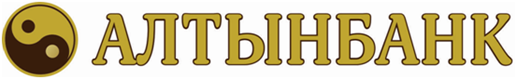 на карту АЛТЫНБАК «Мир»!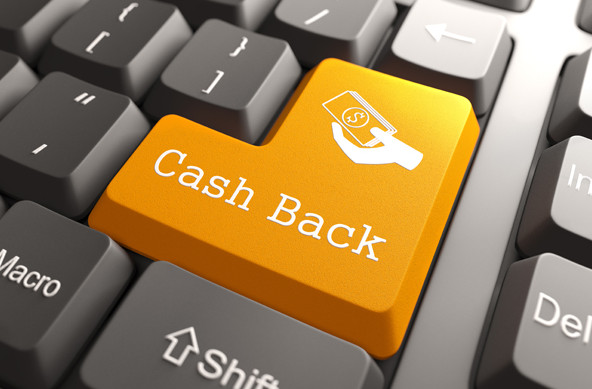 ПростоПодключайтесь к сервису лояльности максимально быстро и простоВыгодноПринимайте начисления до 20% от каждой оплаты у партнеров сервисаНадежноПолучайте реальные деньги в придачу к бонусам по банковским программам лояльностиПовсеместноРасплачивайтесь в любом месте — среди партнеров как крупные торговые сети, так и кафе возле домаКак подключиться к сервису лояльности CASH BACK?Сайт : https://kazan.privetmir.ru/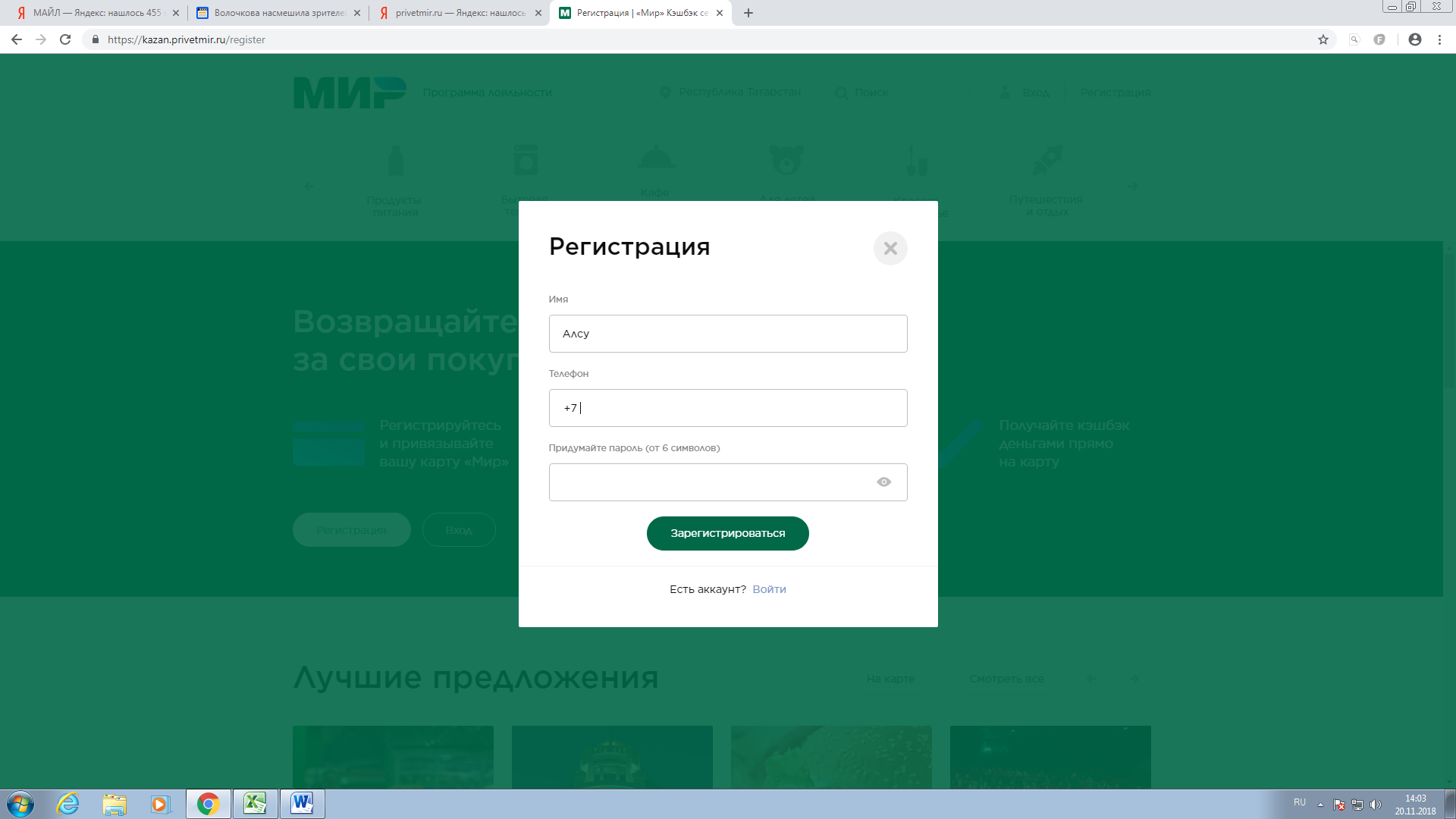 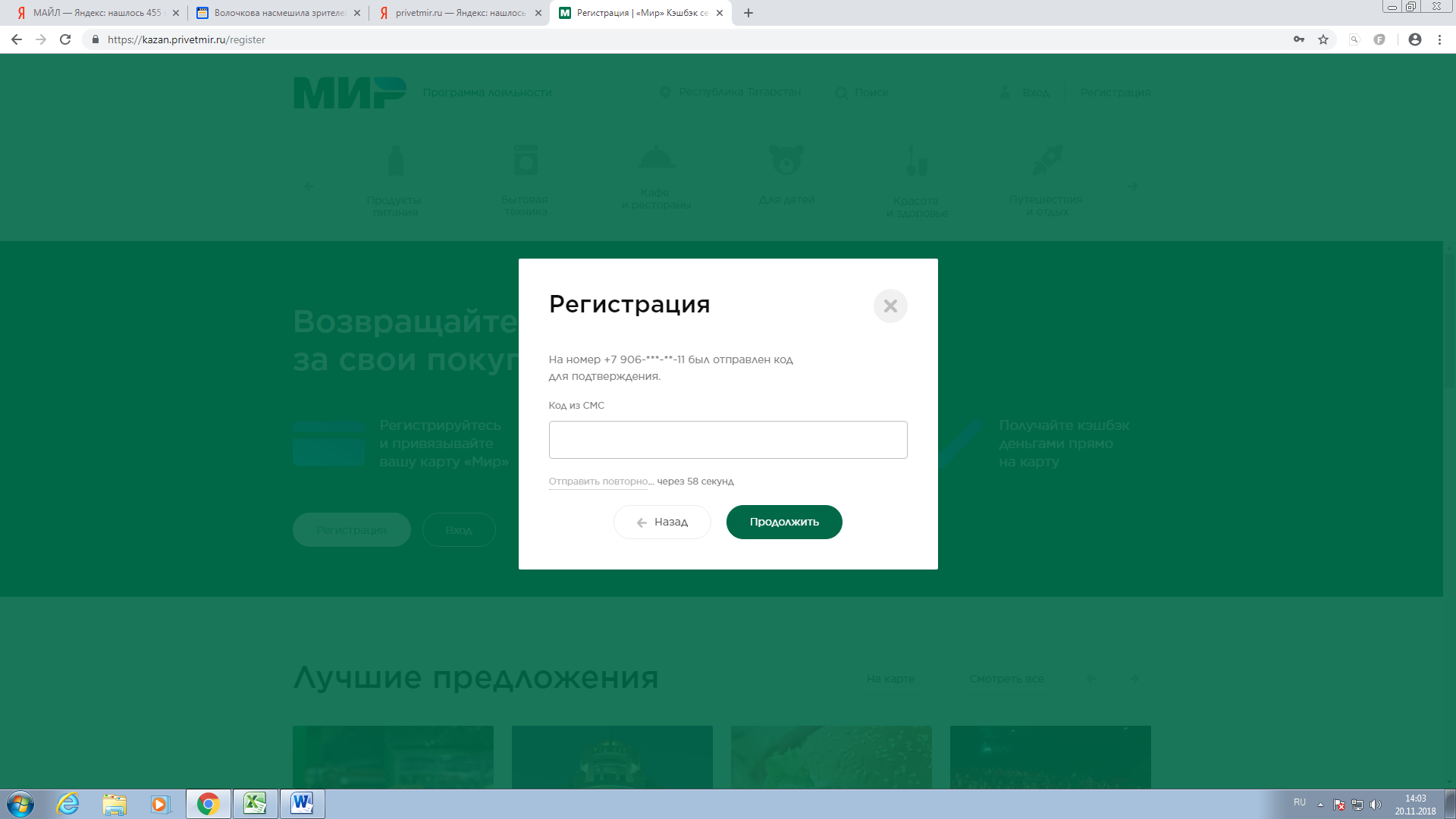 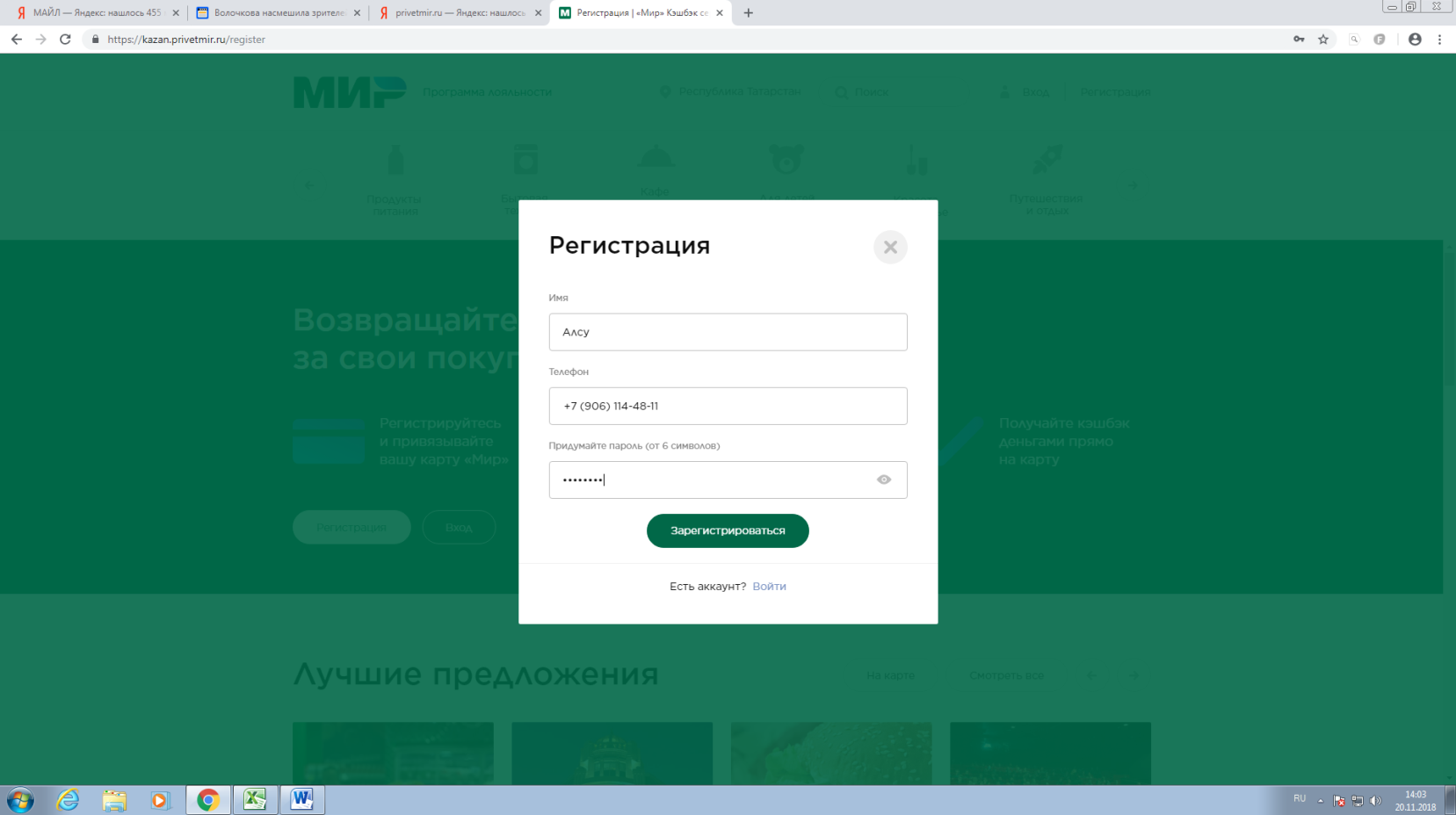 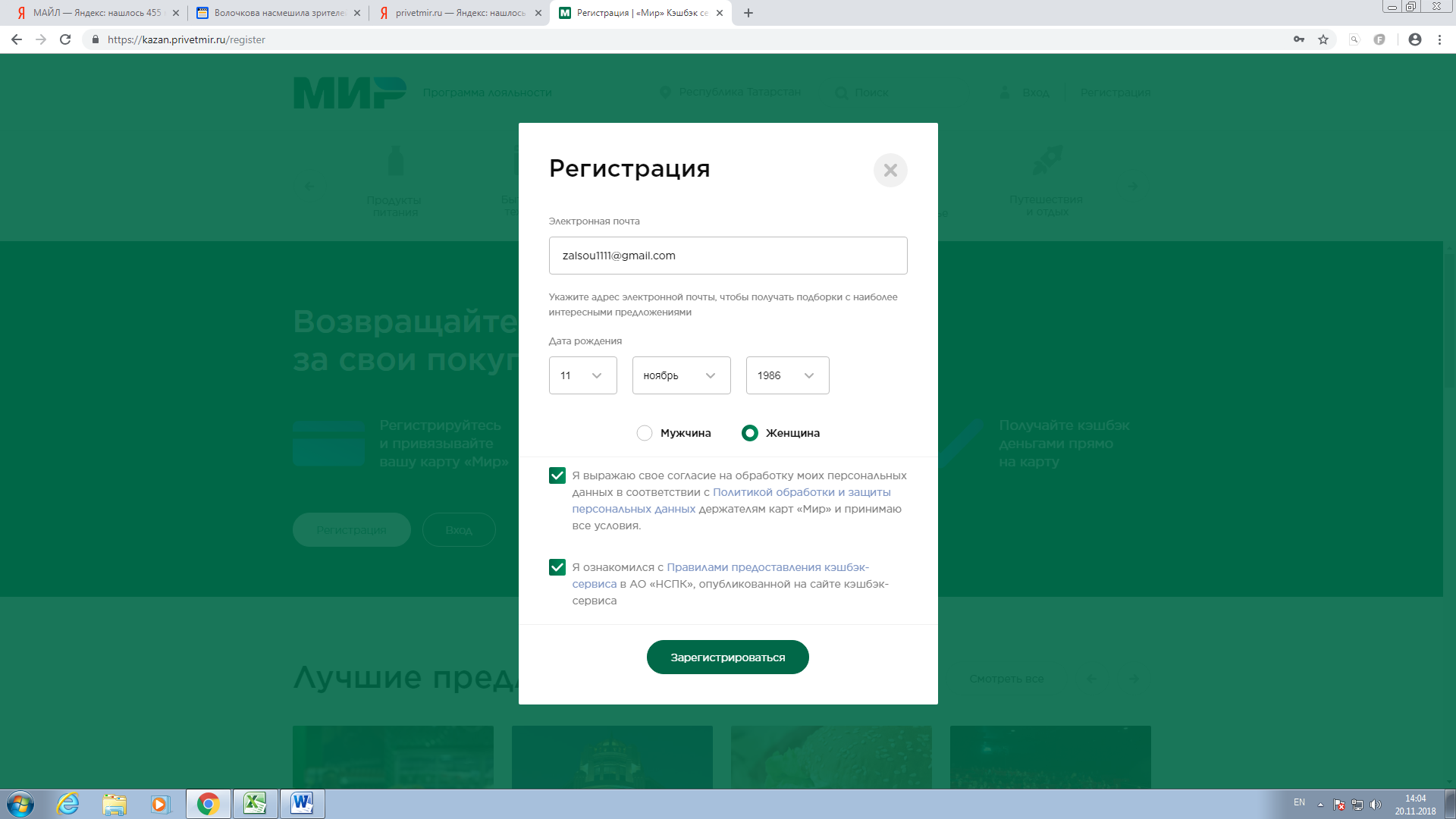 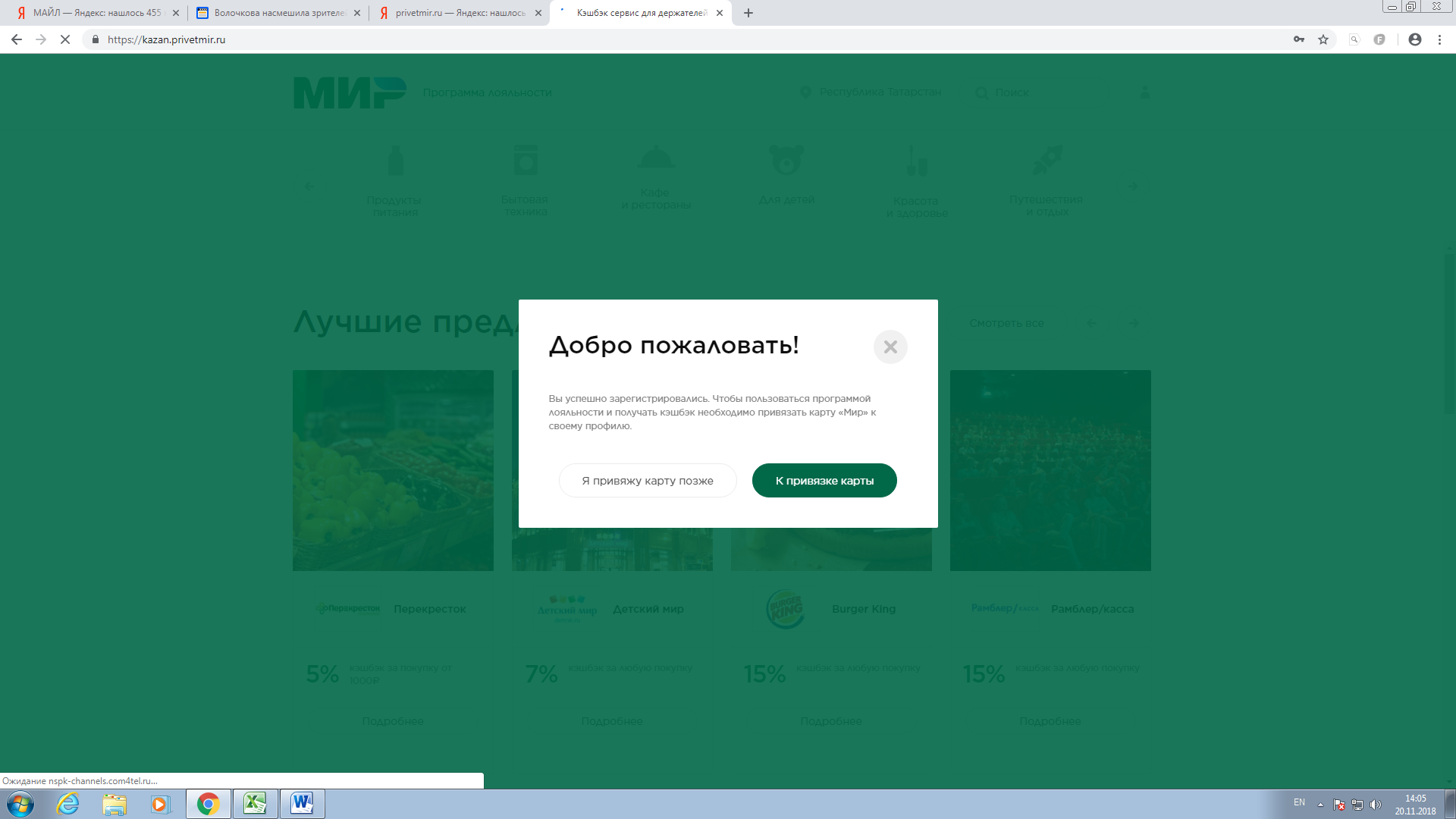 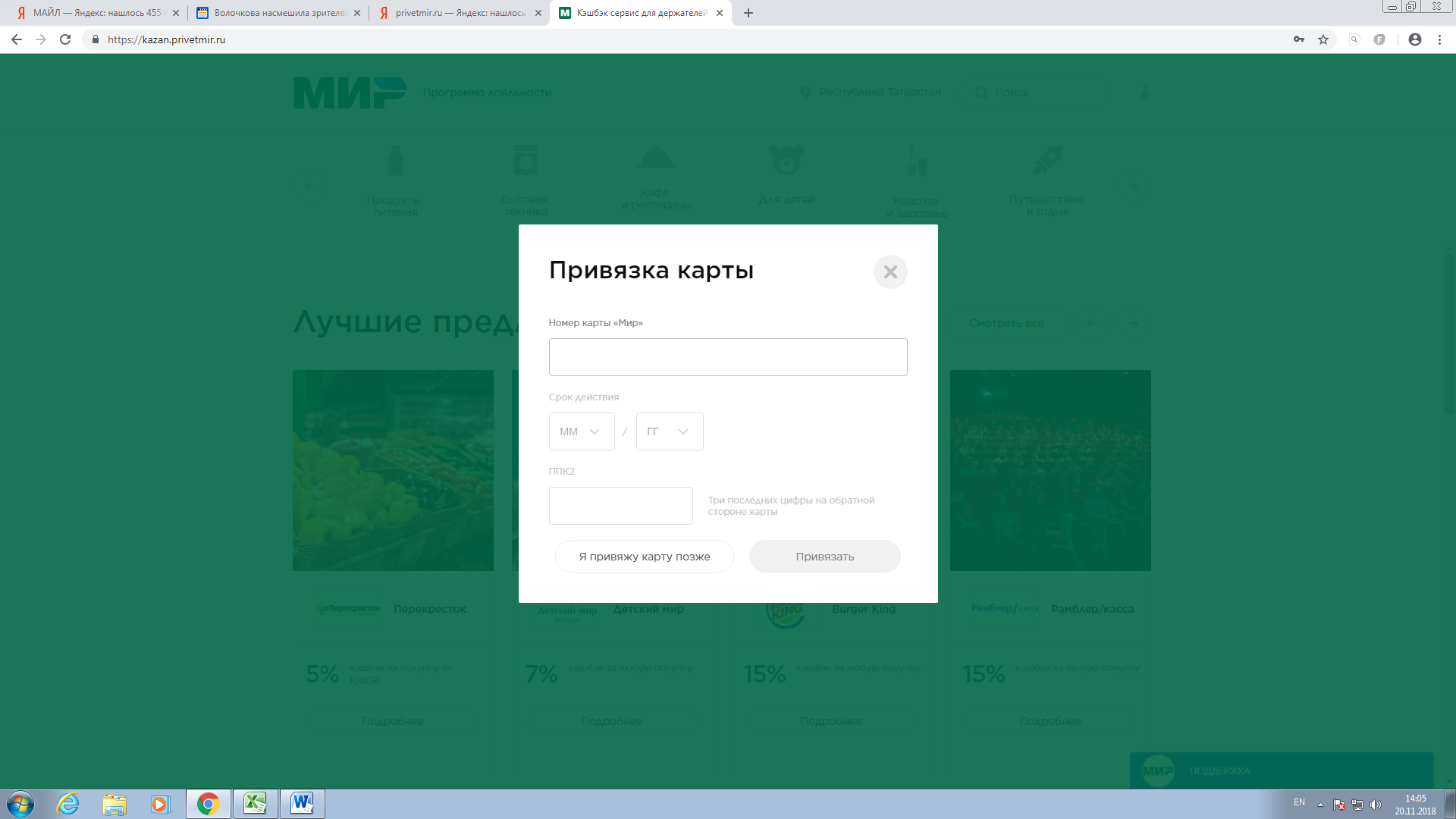 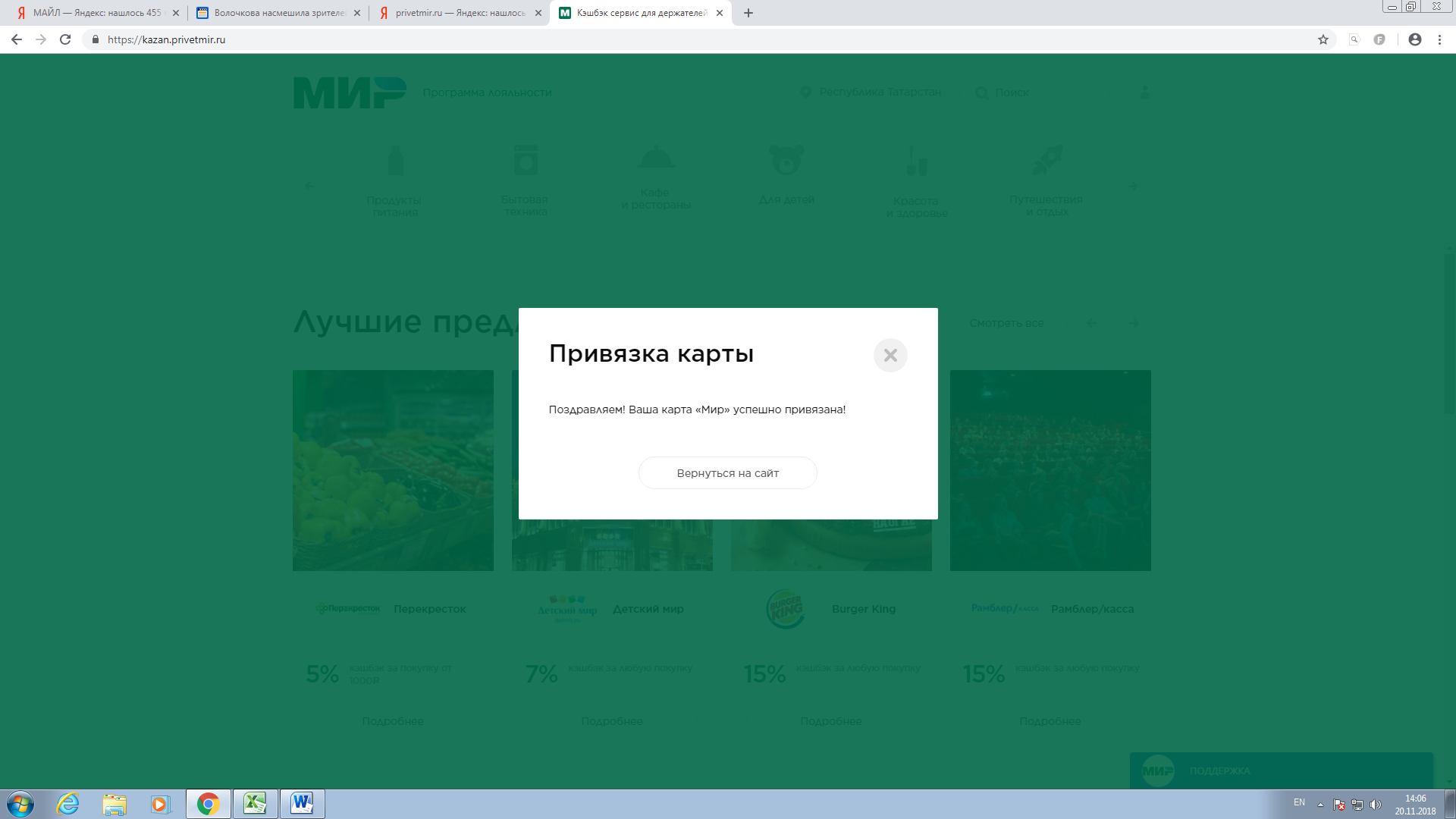 